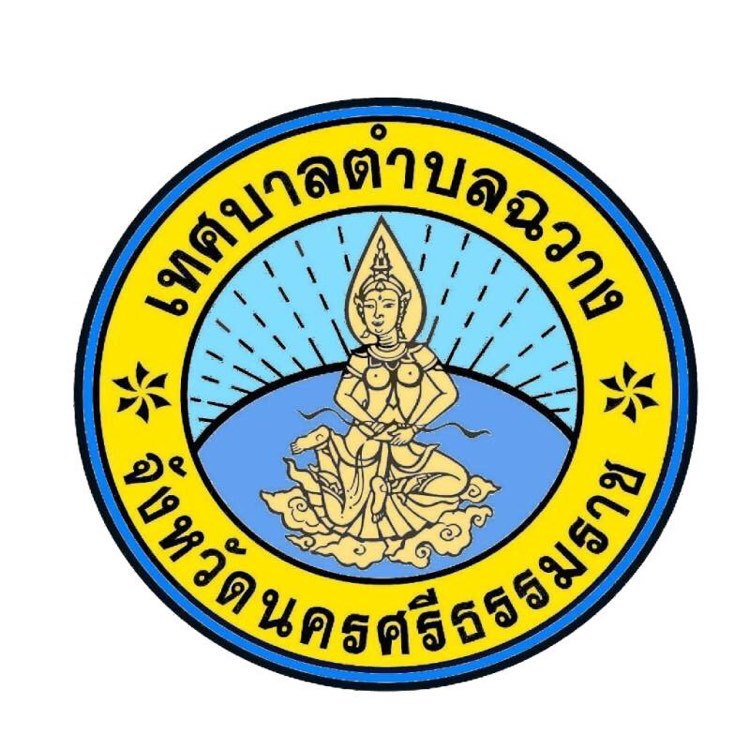 ประมวลจริยธรรมสมาชิกสภาท้องถิ่นเทศบาลตำบลฉวางพ.ศ. 2566คำนำโดยที่รัฐธรรมนูญแห่งราชอาณาจักรไทย พุทธศักราช ๒๕๖๐ มาตรา ๗๖ วรรคสาม บัญญัติให้รัฐพึง จัดให้มีมาตรฐานทางจริยธรรม เพื่อให้หน่วยงานของรัฐใช้เป็นหลักในการกำหนดประมวลจริยธรรมสำหรับ เจ้าหน้าที่ของรัฐในหน่วยงานนั้นๆ ซึ่งต้องไม่ต่ำกว่ามาตรฐานทางจริยธรรมดังกล่าว และพระราชบัญญัติ มาตรฐานทางจริยธรรม พ.ศ. ๒๕๖๒ มาตรา ๕ ได้กำหนดมาตรฐานทางจริยธรรม ซึ่งเป็นหลักเกณฑ์การ ประพฤติปฏิบัติอย่างมีคุณธรรมของเจ้าหน้าที่ของรัฐ เพื่อใช้เป็นหลักสำคัญในการจัดทำประมวลจริยธรรมของหน่วยงานของรัฐเพื่อให้เป็นไปตามบทบัญญัติของรัฐธรรมนูญและนโยบายของรัฐบาล รวมทั้งเพื่อให้ดำเนินการ เสริมสร้างจริยธรรมและคุณธรรมของเทศบาลบังเกิดผลอย่างเป็นรูปธรรม จึงได้จัดทำคู่มือ ประมวลจริยธรรมของเทศบาลตำบลฉวางขึ้น เพื่อเป็นแนวทางประพฤติปฏิบัติของผู้ดำรงตำแหน่งทางการเมือง ข้าราชการ หรือเจ้าหน้าที่ของเทศบาลตำบลฉวาง หวังเป็นอย่างยิ่งว่าคู่มือ ฉบับนี้จะเป็นประโยชน์ต่อผู้ดำรงตำแหน่งทางการเมือง ข้าราชการ และเจ้าหน้าที่ของเทศบาลตำบลฉวาง และผู้อ่านทุกท่านต่อไปงานการเจ้าหน้าที่เทศบาลตำบลวางความหมายคำว่า “จริยธรรม” แยกออกได้เป็น จริย + ธรรม ซึ่งคำว่า จริยะ หมายถึง ความประพฤติ หรือกิริยาที่ ควรประพฤติ ส่วนคำว่า ธรรม มีความหมายหลายประการ เช่น คุณความดี, หลักคำสอนของศาสนาหลักปฏิบัติ เมื่อนำคำทั้งสอง มารวมกันเป็น "จริยธรรม" จึงมีความหมายตามตัวอักษรว่า “หลักแห่งความประพฤติ” หรือ “แนวทางของการประพฤติ” ที่กล่าวมานั้นเป็นความหมายตามตัวอักษรของคำว่า “จริยธรรม " ซึ่งเป็น แนวทางให้นักวิชาการหลายท่าน ได้ให้ความหมายของคำว่า “จริยธรรม” ไว้คล้ายคลึงกัน ดังตัวอย่างต่อไปนี้ จริยธรรม หมายถึง ธรรมที่เป็นข้อประพฤติปฏิบัติ, ศีลธรรม, กฎศีลธรรม - พจนานุกรมฉบับราชบัณฑิตยสถาน พ.ศ. ๒๕๔๒จริยธรรม หมายถึง ระเบียบปฏิบัติที่มุ่งปฏิบัติเพื่อให้เกิดความผาสุกในสังคม เป็นสิ่งที่มนุษย์ทำขึ้น แต่งขึ้นตามเหตุผลของมนุษย์เอง หรือตามความต้องการของมนุษย์ - พุทธทาสภิกขุจริยธรรม หมายถึง การนำความรู้ในความจริงหรือกฎธรรมชาติไปใช้ให้เกิดประโยชน์ต่อการ ดำเนิน ชีวิตที่ดีงาม อันจะทำให้เกิดประโยชน์ต่อตนเองและสังคม - พระราชวรมุนีตามนิยามข้างต้น สามารถประมวลสรุปความได้ว่า จริยธรรม หมายถึง แนวทางของการ ประพฤติ ปฏิบัติตนให้เป็นคนดี เป็นประโยชน์สุขแก่ตนเองและส่วนรวม นอกจากนี้ จริยธรรมไม่ใช่กฎหมาย เพราะ กฎหมายเป็นสิ่งบังคับให้คนทำตามและมีบทลงโทษสำหรับผู้ฝ่าฝืน ดังนั้น สาเหตุที่คนเคารพเชื่อฟังกฎหมาย เพราะกลัวถูกลงโทษ ในขณะที่จริยธรรมไม่ มีบทลงโทษดังนั้น คนจึงมีจริยธรรมเพราะมีแรงจูงใจ แต่อย่างไรก็ตาม กฎหมายก็มีส่วนเกี่ยวข้องกับจริยธรรม ในฐานะเป็นแรงหนุนจากภายนอกเพื่อให้คนมีจริยธรรม และโดยทั่วไปจริยธรรมมักอิงอยู่กับศาสนา ทั้งนี้ เพราะคำสอนทางศาสนามีส่วนสร้างระบบจริยธรรมให้สังคม แต่ทั้งนี้มิได้หมายความว่าจริยธรรมอิงอยู่กับหลัก คำสอนทางศาสนาเพียงอย่างเดียว แท้ที่จริงนั้นจริยธรรมหยั่งรากอยู่บนขนบธรรมเนียมประเพณี โดยนัยนี้ บางคนเรียกหลักแห่งความประพฤติ อันเนื่องมาจากคำสอนทางศาสนาว่า "ศีลธรรม" และเรียกหลัก แห่ง ความประพฤติอันพัฒนามาจากแหล่งอื่น ๆ ว่า "จริยธรรม" ในทรรศนะของนักวิชาการหลายท่าน ศีลธรรม กับจริยธรรม จึงเป็นอันเดียวกันไม่อาจแยกเด็ดขาดจากกันได้ ความแตกต่างอยู่ตรงแหล่งที่มา ถ้าแหล่งแห่งความประพฤตินั้นมาจากศาสนาหรือข้อบัญญัติของศาสนา นั่นคือ ศีลธรรม แต่ถ้าเป็นหลัก ทั่วๆ ไป ไม่เกี่ยวกับ ศาสนา เช่น คำสอนของนักปรัชญา นั่นคือ จริยธรรม กล่าวคือ จริยธรรมจะมีความหมาย กว้างกว่าศีลธรรม เพราะศีลธรรมเป็นหลักคำสอนทางศาสนาที่ว่าด้วยความประพฤติปฏิบัติชอบส่วนจริยธรรม หมายถึงหลักแห่งความ ประพฤติปฏิบัติชอบอันวางรากฐานอยู่บนหลักคำสอนของศาสนา ปรัชญาและขนบธรรมเนียมประเพณีกล่าวโดยสรุป จริยธรรม หมายถึง แนวทางของการประพฤติปฏิบัติตนเป็นคนดี ซึ่งมีลักษณะเป็น ข้อบัญญัติให้บุคคลประพฤติปฏิบัติตามอันถือกันว่าเป็นการกระทำที่ดี ดังนั้น การดำเนินชีวิต ตามหลัก จริยธรรมเป็นสิ่งที่สังคมต้องการ สังคมจึงได้จัดให้มีการวางแนวทางของการประพฤติปฏิบัติตนและมี การสั่ง สอนอบรม เรื่องจริยธรรมแก่สมาชิกของสังคม ผลที่สังคมคาดหวังคือการที่สมาชิกน้อมนำเอาจริยธรรมไป ประพฤติในชีวิตประจำวัน เช่นเดียวกับ การกำหนดให้หน่วยงานของรัฐต้องจัดให้มีประมวลจริยธรรม ตามบทบัญญัติของรัฐธรรมนูญ เพื่อสร้างมาตรฐานทางจริยธรรมและให้เจ้าหน้าที่ของรัฐประพฤติปฏิบัติตามโดยรายละเอียดของประมวลจริยธรรมของเทศบาลตำบลฉวางซึ่งวางแนวทางการประพฤติปฏิบัติตน หรือก็คือมาตรฐานทางจริยธรรมให้ผู้ดำรงตำแหน่งทางการเมืองของเทศบาลตำบลฉวาง ประพฤติปฏิบัติตาม สามารถศึกษาได้ในหัวข้อถัดไปหลักการและเหตุผลประเทศไทยประสบกับปัญหาการทุจริตคอร์รัปชั่นจนกลายเป็นวิกฤตในสังคมซึ่งส่งผลกระทบ ต่อการ ดำเนินนโยบายของรัฐ จึงจำเป็นอย่างยิ่งที่จะต้องสร้างจิตสำนึกด้านคุณธรรม จริยธรรม ให้กับเจ้าหน้าที่ของรัฐ ผู้ซึ่งมีบทบาทสำคัญในการปฏิบัติหน้าที่ตามนโยบายของรัฐและให้บริการแก่ประชาชนเพื่อนำไปสู่ความเจริญรุ่งเรืองของประเทศชาติโดยที่รัฐธรรมนูญแห่งราชอาณาจักรไทย พุทธศักราช ๒๕๖๐ มาตรา ๗๖ วรรคสาม บัญญัติให้รัฐฟัง จัดให้มีมาตรฐานทางจริยธรรม เพื่อให้หน่วยงานของรัฐใช้เป็นหลักในการกำหนดประมวลจริยธรรมสำหรับ เจ้าหน้าที่ของรัฐในหน่วยงานนั้นๆ ซึ่งต้องไม่ต่ำกว่ามาตรฐานทางจริยธรรมดังกล่าว และพระราชบัญญัติ มาตรฐานทางจริยธรรม พ.ศ. ๒๕๖๒ มาตรา ๕ ได้กำหนดมาตรฐานทางจริยธรรม ซึ่งเป็นหลักเกณฑ์การ ประพฤติปฏิบัติอย่างมีคุณธรรมของเจ้าหน้าที่ของรัฐ เพื่อใช้เป็นหลักสำคัญในการจัดทำประมวลจริยธรรมของหน่วยงานของรัฐอาศัยอำนาจตามความในมาตรา 5 วรรคสาม แห่งพระราชบัญญัติมาตรฐานทางจริยธรรม พ.ศ. ๒๕๖๒ ระเบียบคณะกรรมการมาตรฐานทางจริยธรรม ว่าด้วยหลักเกณฑ์การจัดทำประมวลจริยธรรม ข้อกำหนดจริยธรรม และกระบวนการรักษาจริยธรรมของหน่วยงานและเจ้าหน้าที่ของรัฐ พ.ศ.๒๕๖๓ ประกอบกับมติคณะกรรมการมาตรฐานทางจริยธรรม ในการประชุมครั้งที่ ๒/๒๕๖๓ เมื่อวันที่ ๒๙ กันยายน ๒๕๖๓ รัฐมนตรีว่าการกระทรวงมหาดไทยจึงกำหนดให้มีประมวลจริยธรรมผู้บริหารท้องถิ่นไว้ ซึ่งสอดคล้อง กับ แผนพัฒนาเศรษฐกิจและสังคมแห่งชาติ ฉบับที่ ๑๒ (พ.ศ. ๒๕๖๐ – ๒๕๖๔) ในการบริหารจัดการใน ภาครัฐ การป้องกันการทุจริตประพฤติมิชอบและการสร้างธรรมาภิบาลในสังคมไทย ให้ความสำคัญกับการ ส่งเสริมและพัฒนาธรรมาภิบาลในภาครัฐอย่างเป็นรูปธรรมทั้งด้านระบบการบริหารงานและบุคลากร มีการ บริหารจัดการภาครัฐที่โปร่งใส มีประสิทธิภาพสามารถตรวจสอบได้อย่างเป็นธรรม และประชาชนมีส่วนร่วม มี การกระจาย อำนาจ และแบ่งภารกิจรับผิดชอบที่เหมาะสมระหว่างส่วนกลาง ภูมิภาค และท้องถิ่น เพื่อให้เป็นไปตามบทบัญญัติของรัฐธรรมนูญและนโยบายของรัฐบาล รวมทั้งเพื่อให้การดำเนิน การเสริมสร้างจริยธรรมและคุณธรรมของเทศบาลตำบลฉวางบังเกิดผลอย่างเป็นรูปธรรมจึงได้สร้างมาตรฐานทางจริยธรรมของเทศบาลตำบลฉวาง โดยการจัดทำประมวลจริยธรรม เทศบาลตำบลฉวางกำหนดเป็นประมวลจริยธรรมผู้บริหารท้องถิ่น เทศบาลตำบลฉวาง พ.ศ.๒๕๖6 และประมวลจริยธรรมสมาชิกสภาท้องถิ่น เทศบาลตำบลฉวาง พ.ศ.๒๕๖6 ใช้เป็นหลักเกณฑ์การประพฤติปฏิบัติอย่างมีคุณธรรมของผู้ดำรงตำแหน่งทางการเมือง ผู้บริหารท้องถิ่น สมาชิกสภาท้องถิ่น ข้าราชการ และเจ้าหน้าที่ของเทศบาลตำบลฉวาง ปฏิบัติตามมาตรฐาน จริยธรรมที่ได้กำหนดไว้ในประมวลจริยธรรม จึงได้จัดทำคู่มือจริยธรรม ฉบับนี้ขึ้น โดยมีสาระสำคัญเกี่ยวกับ ประมวลจริยธรรมของเทศบาลตำบลฉวาง ทั้งในส่วนความเป็นมา มาตรฐานทางจริยธรรม กลไก การบังคับใช้ และ ขั้นตอนลงโทษ เพื่อเผยแพร่ความรู้เกี่ยวกับประมวลจริยธรรมให้กับ ผู้ดำรงตำแหน่งทาง การเมือง ของเทศบาลตำบลฉวาง ได้รับทราบและนำมายึดถือเป็นแนวทางในการ ปฏิบัติงานได้ อย่างถูกต้อง พร้อมทั้งหลีกเลี่ยงมิให้เกิดการฝ่าฝืนมาตรฐานจริยธรรมที่กำหนดไว้ เสริมสร้าง จริยธรรมใน องค์กร และเผยแพร่ภาพลักษณ์ที่ดีขององค์กรให้เป็นที่ยอมรับของสังคม อันจะนำพาองค์กรไปสู่ ความสำเร็จ ตามวัตถุประสงค์ที่กำหนดไว้ และก่อให้เกิดประโยชน์สูงสุดต่อประชาชนและประเทศชาติวัตถุประสงค์วัตถุประสงค์ของการจัดทำ ได้แก่ ความคาดหวังต่อผลสัมฤทธิ์ หรือ ผลสำเร็จที่เกิดขึ้น จากการจัดทำ คู่มือประมวลจริยธรรมของเทศบาลตำบลฉวาง ฉบับนี้ ซึ่งแบ่งเป็นระดับ ความสำเร็จที่คาดหวัง ดังนี้ระดับที่ ๓ ผู้ดำรงตำแหน่งทางการเมือง ของเทศบาลตำบลฉวาง ทุกคน มีความเข้าใจในเนื้อหาและความหมายที่กำหนดไว้ในประมวลจริยธรรมอย่างถ่องแท้ระดับที่ ๒ ผู้ดำรงตำแหน่งทางการเมือง ของเทศบาลตำบลฉวาง ทุกคน มีการยอมรับต่อ คุณค่าของมาตรฐานจริยธรรมที่กำหนดไว้ในประมวลจริยธรรม และนำมายึดถือเป็นแนวทางใน การปฏิบัติงาน ได้อย่างถูกต้องตามมาตรฐานจริยธรรมขององค์กรระดับที่ ๓ ผู้ดำรงตำแหน่งทางการเมือง ของเทศบาลตำบลฉวาง ทุกคนยอมรับและนำไป ปฏิบัติจนเป็นปกติวิสัย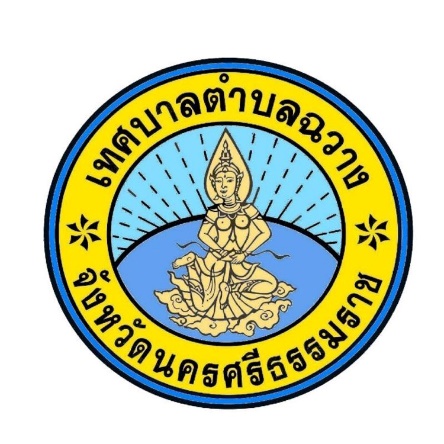 ประมวลจริยธรรมสมาชิกสภาท้องถิ่นเทศบาลตำบลฉวางพ.ศ.2566โดยที่รัฐธรรมนูญแห่งราชอาณาจักรไทย พุทธศักราช ๒๕๖๐ มาตรา ๗๖ วรรคสาม บัญญัติให้รัฐพึงจัดให้มีมาตรฐานทางจริยธรรม เพื่อให้หน่วยงานของรัฐใช้เป็นหลักในการกำหนดประมวล จริยธรรมสำหรับเจ้าหน้าที่ของรัฐในหน่วยงานนั้น ๆ ซึ่งต้องไม่ต่ำกว่ามาตรฐานทางจริยธรรมดังกล่าว และพระราชบัญญัติมาตรฐานทางจริยธรรม พ.ศ. ๒๕๖๒ มาตรา ๕ ได้กำหนดมาตรฐานทางจริยธรรม ซึ่งเป็นหลักเกณฑ์การประพฤติปฏิบัติอย่างมีคุณธรรมของเจ้าหน้าที่ของรัฐ เพื่อใช้เป็นหลักสำคัญในการจัดทำประมวลจริยธรรมของหน่วยงานของรัฐอาศัยอำนาจตามความในมาตรา 5 วรรคสาม แห่งพระราชบัญญัติมาตรฐานทางจริยธรรม พ.ศ. ๒๕๖๒ ระเบียบคณะกรรมการมาตรฐานทางจริยธรรม ว่าด้วยหลักเกณฑ์การจัดทำประมวล จริยธรรม ข้อกำหนดจริยธรรม และกระบวนการรักษาจริยธรรมของหน่วยงานและเจ้าหน้าที่ของรัฐ พ.ศ. ๒๕๖๓ ประกอบกับมติคณะกรรมการมาตรฐานทางจริยธรรม ในการประชุมครั้งที่ ๒/๒๕๖๓ เมื่อวันที่ ๒๙ กันยายน ๒๕๖๓ รัฐมนตรีว่าการกระทรวงมหาดไทยจึงกำหนดให้มีประมวลจริยธรรมสมาชิกสภาท้องถิ่นไว้ ดังต่อไปนี้ข้อ ๑ ประมวลจริยธรรมนี้ให้ใช้บังคับตั้งแต่วันถัดจากวันประกาศในราชกิจจานุเบกษาเป็นต้นไป ข้อ ๒ ในประมวลจริยธรรมนี้“องค์กรปกครองส่วนท้องถิ่น” หมายความว่า องค์การบริหารส่วนจังหวัด เทศบาล องค์การ บริหารส่วนตำบล เมืองพัทยา และองค์กรปกครองส่วนท้องถิ่นอื่นที่มีกฎหมายจัดตั้ง แต่ไม่รวมถึงกรุงเทพมหานคร“สภาท้องถิ่น” หมายความว่า สภาองค์การบริหารส่วนจังหวัด สภาเทศบาล สภาองค์การ บริหารส่วนตำบล สภาเมืองพัทยา และสภาองค์กรปกครองส่วนท้องถิ่นอื่นที่มีกฎหมายจัดตั้ง แต่ไม่รวมถึงสภากรุงเทพมหานคร“สมาชิกสภาท้องถิ่น” ได้แก่ สมาชิกสภาองค์การบริหารส่วนจังหวัด สมาชิกสภาเทศบาล สมาชิกสภาองค์การบริหารส่วนตำบล สมาชิกสภาเมืองพัทยา และสมาชิกสภาท้องถิ่นอื่นที่มีกฎหมายจัดตั้ง แต่ไม่รวมถึงสมาชิกสภากรุงเทพมหานครข้อ ๓  สมาชิกสภาท้องถิ่นต้องยึดมั่นในสถาบันหลักของประเทศ อันได้แก่ ชาติ ศาสนา พระมหากษัตริย์และการปกครองระบอบประชาธิปไตยอันมีพระมหากษัตริย์ทรงเป็นประมุข โดยต้องดำรงตน ดังต่อไปนี้(๑) ปกป้อง ดูแล และยึดถือประโยชน์ของชาติเป็นสำคัญ พิทักษ์รักษาไว้ซึ่งเอกราช และอธิปไตยของชาติ และไม่ประพฤติตนอันอาจก่อให้เกิดความเสื่อมเสียต่อเกียรติภูมิของชาติ (๒) ยึดมั่นในคุณธรรม จริยธรรม ตามหลักศาสนาที่ตนนับถือ และเคารพความแตกต่างของแต่ละศาสนา(๓) จงรักภักดีและเทิดทูนไว้ซึ่งสถาบันพระมหากษัตริย์(๔) ยึดมั่นและธำรงไว้ซึ่งการปกครองระบอบประชาธิปไตยอันมีพระมหากษัตริย์ทรงเป็นประมุข (๕) เป็นแบบอย่างที่ดีในการรักษาไว้และปฏิบัติตามซึ่งรัฐธรรมนูญแห่งราชอาณาจักรไทย ทุกประการข้อ ๔ สมาชิกสภาท้องถิ่นพึงปฏิบัติหน้าที่ด้วยความซื่อสัตย์สุจริต มีจิตสำนึกที่ดีและรับผิดชอบต่อหน้าที่ โดยอย่างน้อยต้องดำรงตน ดังต่อไปนี้(๑) ปฏิบัติหน้าที่เพื่อรับใช้ประเทศชาติและประชาชนอย่างเต็มความสามารถ ด้วยความ รับผิดชอบ ยึดมั่นในหลักนิติธรรม ซื่อสัตย์สุจริต เสียสละ เป็นธรรม ไม่เลือกปฏิบัติ และปราศจากอคติ(๒) ไม่ใช้หรือยินยอมให้ผู้อื่นใช้สถานะหรือตำแหน่งของตน ไปแสวงหาประโยชน์ที่มิควรได้ โดยชอบด้วยกฎหมายสำหรับตนเองหรือผู้อื่น ไม่ว่าจะเป็นประโยชน์ในทางทรัพย์สินหรือไม่ก็ตาม (๓) ไม่เรียก รับ หรือยอมจะรับทรัพย์สิน หรือประโยชน์อื่นใดสำหรับตนเองหรือผู้อื่น ในประการที่อาจทำให้กระทบกระเทือนต่อการปฏิบัติหน้าที่(๔) ไม่ร่วมมือหรือสนับสนุนการทุจริตและประพฤติมิชอบทุกรูปแบบ(๕) ไม่ใช้หรือบิดเบือนข้อมูลข่าวสารของราชการเพื่อให้เกิดความเข้าใจผิด หรือเพื่อผลประโยชน์ สำหรับตนเองหรือผู้อื่น(๖) ไม่กระทำการใดที่ก่อให้เกิดความเสื่อมเสียต่อเกียรติศักดิ์ของการดำรงตำแหน่ง (๗) แสดงความรับผิดชอบตามควรแก่กรณีเมื่อปฏิบัติหน้าที่บกพร่องหรือผิดพลาด ข้อ ๕ สมาชิกสภาท้องถิ่นจึงกล้าตัดสินใจและกระทำในสิ่งที่ถูกต้องชอบธรรม โดยต้องดำรงตน ดังต่อไปนี้(๑) ปฏิบัติหน้าที่ด้วยความยุติธรรม เป็นกลาง และปราศจากอคติ โดยไม่หวั่นไหวต่ออิทธิพล                   แรงกดดัน หรือกระแสสังคม อันมิชอบด้วยกฎหมาย(๒) ยึดมั่นในกฎหมายและไม่ใช้ช่องว่างทางกฎหมายเพื่อเอื้อประโยชน์สำหรับตนเองหรือผู้อื่น (๓) คำนึงถึงระบบคุณธรรมในการแต่งตั้งผู้สมควรดำรงตำแหน่งต่าง ๆ(๔) ต้องเปิดเผยข้อมูลการทุจริต การใช้อำนาจในทางที่ผิด การกระทำอื่นใดที่ทำให้ราชการเสียหายต่อเจ้าหน้าที่ผู้รับผิดชอบ การฉ้อฉล หลอกลวง หรือ การกระทำอื่นใดที่ทำให้ราชการเสียหายต่อเจ้าหน้าที่ผู้รับผิดชอบ(๕) เปิดเผยหรือให้ข้อมูลข่าวสารอันอยู่ในความรับผิดชอบของตน อย่างถูกต้อง ครบถ้วน และไม่บิดเบือนแก่ประชาชนข้อ ๖ สมาชิกสภาท้องถิ่นจึงยึดถือประโยชน์ส่วนรวมของประเทศชาติและความผาสุก ของประชาชนโดยรวม และมีจิตสาธารณะ โดยอย่างน้อยต้องดำรงตน ดังต่อไปนี้(๑) มีอุดมการณ์ในการทำงานเพื่อประเทศชาติและต้องถือเอาผลประโยชน์ของประเทศชาติ และประชาชนเป็นสิ่งสูงสุด(๒) ไม่กระทำการอันเป็นการขัดกันระหว่างประโยชน์ส่วนตนกับประโยชน์ส่วนรวม ไม่ว่าโดยทางตรงหรือทางอ้อมตามที่บัญญัติไว้ในรัฐธรรมนูญและกฎหมาย(๓) ไม่นำข้อมูลข่าวสารอันเป็นความลับของราชการ ซึ่งตนได้มาในระหว่างอยู่ในตำแหน่ง ไปใช้เพื่อให้เกิดประโยชน์แก่เอกชน ทั้งในระหว่างการดำรงตำแหน่งและเมื่อพ้นจากตำแหน่ง(๔) มีจิตสาธารณะ จิตอาสา และอุทิศตนปฏิบัติหน้าที่เพื่อประโยชน์ส่วนรวมของประเทศชาติและความผาสุกของประชาชนโดยรวม(๕) ปฏิบัติหน้าที่ด้วยความรับผิดชอบโดยมุ่งหมายให้ทุกภาคส่วนในสังคมอยู่ร่วมกันอย่างเป็นธรรม ผาสุก และสามัคคีปรองดองข้อ ๗ สมาชิกสภาท้องถิ่นพึงปฏิบัติหน้าที่โดยมุ่งผลสัมฤทธิ์ของงาน โดยอย่างน้อยต้องดำรงตน ดังต่อไปนี้(๑) ปฏิบัติหน้าที่อย่างเต็มกำลังความสามารถโดยมุ่งผลสัมฤทธิ์ของงาน ที่มีคุณภาพ โปร่งใสและตรวจสอบได้(๒) ปฏิบัติตามกฎหมายและระเบียบแบบแผนของทางราชการ โดยคำนึงถึงผลประโยชน์ ของประเทศชาติและประชาชนเป็นสำคัญ(๓) อุทิศเวลาแก่ราชการ ไม่เบียดบังเวลาราชการไปประกอบธุรกิจหรือกระทำการอื่นใด เพื่อประโยชน์ของตนเองหรือผู้อื่น(๔) เอาใจใส่ทุกข์สุขและรับฟังเรื่องราวร้องทุกข์ของประชาชนและรีบหาทางช่วยเหลือ อย่างเร่งด่วนและเท่าเทียมกัน(๕) รักษาความลับของราชการ เว้นแต่เป็นการปฏิบัติตามหน้าที่และอำนาจตามกฎหมาย(6) รักษาทรัพย์สินของราชการและใช้ทรัพย์สินของราชการให้เป็นไปตามวัตถุประสงค์ อย่างประหยัด คุ้มค่า ระมัดระวังมิให้เสียหายหรือสิ้นเปลืองโดยไม่จำเป็น และไม่นำไปใช้เพื่อประโยชน์ ของตนเองหรือผู้อื่นข้อ ๘ สมาชิกสภาท้องถิ่นพึงปฏิบัติหน้าที่อย่างเป็นธรรมและไม่เลือกปฏิบัติ โดยอย่างน้อย ต้องดำรงตน ดังต่อไปนี้(๑) ปฏิบัติหน้าที่ด้วยความเที่ยงธรรม เสมอภาค เท่าเทียม ปราศจากอคติ และไม่เลือกปฏิบัติ โดยการใช้ความรู้สึกหรือความสัมพันธ์ส่วนตัว หรือเหตุผลของความแตกต่าง ทางเชื้อชาติ ถิ่นกำเนิด ศาสนา เพศ เพศสภาพ อายุ ความพิการ สภาพทางกาย สุขภาพ หรือสถานะทางเศรษฐกิจ หรือสังคม รวมทั้งเคารพศักดิ์ศรีความเป็นมนุษย์(๒) ปฏิบัติต่อประชาชน ผู้ร่วมงาน และผู้เกี่ยวข้องอย่างให้เกียรติ(๓) ไม่ใช้สถานะหรือตำแหน่งการเป็นสมาชิกสภาท้องถิ่นเข้าไปก้าวก่าย หรือแทรกแซง การปฏิบัติราชการ การดำเนินงาน การบรรจุ แต่งตั้ง โยกย้าย โอน เลื่อนตำแหน่ง เลื่อนเงินเดือนและการดำเนินการทางวินัยหรือการให้พ้นจากตำแหน่งของข้าราชการซึ่งมีตำแหน่งหรือเงินเดือนประจำ พนักงาน หรือลูกจ้างของหน่วยราชการ หน่วยงานของรัฐ รัฐวิสาหกิจ หรือกิจการที่รัฐถือหุ้นใหญ่ (๔) ไม่ยินยอมให้คู่สมรส ญาติสนิท บุคคลในครอบครัว หรือผู้ใกล้ชิดก้าวก่าย หรือแทรกแซง การปฏิบัติหน้าที่ของตนเองหรือผู้อื่น(๕) ปฏิบัติต่อองค์กรธุรกิจที่ติดต่อทำธุรกิจกับหน่วยงานของรัฐตามระเบียบ และขั้นตอน อย่างเท่าเทียมกัน โดยไม่เลือกปฏิบัติข้อ 9 สมาชิกสภาท้องถิ่นจึงดำรงตนเป็นแบบอย่างที่ดีและรักษาภาพลักษณ์ของทางราชการ โดยอย่างน้อยต้องดำรงตน ดังต่อไปนี้(๑) รักษาจรรยาของตนให้ดี น้อมนำพระบรมราโชวาท หลักปรัชญาของเศรษฐกิจพอเพียง และหลักคำสอนทางศาสนามาใช้ในการดำเนินชีวิต(๒) เป็นแบบอย่างที่ดีในการเป็นพลเมืองดี ด้วยการเคารพและปฏิบัติตามกฎหมายอย่างเคร่งครัด (๓) ปฏิบัติตนอยู่ในกรอบจริยธรรม คุณธรรม และศีลธรรม ทั้งโดยส่วนตัว และโดยหน้าที่ความรับผิดชอบต่อสาธารณชน(๔) เป็นแบบอย่างที่ดีในการรักษาขนบธรรมเนียมประเพณีและวัฒนธรรมอันดีงาม รวมทั้ง รักษาเอกลักษณ์ของความเป็นชาติไทย(๕) เคารพและไม่ละเมิดสิทธิและเสรีภาพของผู้อื่น ไม่แสดงกิริยาหรือใช้วาจา อันไม่สุภาพ อาฆาตมาดร้าย หรือใส่ร้ายหรือเสียดสีบุคคลใด(๖) วางตนให้เป็นที่เชื่อถือศรัทธาของประชาชน และระมัดระวังมิให้การประกอบวิชาชีพ อาชีพ หรือการงานของตนเอง คู่สมรส ญาติสนิท หรือบุคคลในครอบครัวของตน มีลักษณะเป็นการ กระทบกระเทือนต่อความเชื่อถือศรัทธาของประชาชน(๗) ไม่รับของขวัญ ของกำนัล ทรัพย์สิน หรือประโยชน์อื่นใดจากบุคคลอื่น และจะต้องดูแล ให้คู่สมรส ญาติสนิท หรือบุคคลในครอบครัวของตนปฏิบัติเช่นเดียวกันด้วย เว้นแต่เป็นการรับจากการให้โดยธรรมจรรยาและการรับที่มีบทบัญญัติแห่งกฎหมายให้รับได้(8) ไม่กระทำการอันมีลักษณะเป็นการล่วงละเมิดหรือคุกคามทางเพศ จนเป็นเหตุทำให้ ผู้ถูกกระทำได้รับความเดือดร้อนเสียหาย หรือกระทบต่อการปฏิบัติหน้าที่ โดยผู้ถูกกระทำ อยู่ในภาวะ จำยอมต้องยอมรับในการกระทำนั้น และไม่นำความสัมพันธ์ทางเพศที่ตนมีต่อบุคคลใด มาเป็นเหตุหรือมีอิทธิพลครอบงำให้ใช้ดุลพินิจในการปฏิบัติหน้าที่อันเป็นคุณหรือเป็นโทษแก่บุคคลใด(9) ไม่คบหาหรือให้การสนับสนุนแก่ผู้ประพฤติผิดกฎหมาย ผู้มีอิทธิพล หรือผู้มีความประพฤติ หรือมีชื่อในทางเสื่อมเสีย อันอาจกระทบกระเทือนต่อความเชื่อถือศรัทธาของประชาชนข้อ ๑๐ สมาชิกสภาท้องถิ่นพึงรักษาไว้และปฏิบัติตามกฎหมาย ข้อบังคับการประชุมสภาท้องถิ่น และมติของที่ประชุมโดยเคร่งครัด โดยอย่างน้อยต้องดำรงตน ดังต่อไปนี้(๑) สมาชิกสภาท้องถิ่นต้องรักษาไว้ซึ่งชื่อเสียงขององค์กรปกครองส่วนท้องถิ่น และไม่กระทำการใด ๆ อันอาจก่อให้เกิดความเสื่อมเสียต่อเกียรติภูมิของประเทศชาติและสภาท้องถิ่น(๒) สมาชิกสภาท้องถิ่นต้องกล้ายืนหยัดทำในสิ่งที่ถูกต้องเป็นธรรม ยึดมั่นหลักการในการ ปฏิบัติหน้าที่โดยปราศจากอคติใด ๆ(๓) สมาชิกสภาท้องถิ่นต้องเคารพสิทธิ เสรีภาพส่วนบุคคลของผู้อื่น ไม่แสดงกิริยาหรือ ใช้วาจาอันไม่สุภาพ มีลักษณะเป็นการดูหมิ่น หมิ่นประมาท เสียดสีหรือใส่ร้ายป้ายสีบุคคลใด หรือ นำเอาเรื่องที่เป็นเท็จมาอภิปรายแสดงความเห็นในที่ประชุม หรือที่อื่นใด(๔) สมาชิกสภาท้องถิ่นต้องไม่แสดงอาการข่มขู่ อาฆาตมาดร้าย หรือใช้กำลังประทุษร้าย ต่อบุคคลอื่นในที่ประชุม บริเวณสภา หรือที่อื่นใด(๕) สมาชิกสภาท้องถิ่นต้องอุทิศเวลาให้แก่การประชุม โดยคำนึงถึงการตรงต่อเวลาและ ต้องไม่ขาดการประชุมโดยไม่จำเป็น เว้นแต่ในกรณีเจ็บป่วย หรือมีเหตุสุดวิสัย(6) สมาชิกสภาท้องถิ่นต้องพิจารณาข้อบัญญัติ ญัตติ กระทู้ หรือเรื่องร้องทุกข์ที่เป็นประโยชน์ ต่อท้องถิ่น ประเทศชาติและประชาชนส่วนรวมโดยเร็ว(๗) สมาชิกสภาท้องถิ่นต้องพิจารณาและให้ความเห็นชอบให้บุคคลดำรงตำแหน่งใด ตามบทบัญญัติของกฎหมาย โดยคำนึงถึงความรู้ ความสามารถ และพฤติกรรมทางจริยธรรมของบุคคล ดังกล่าวด้วย(8) สมาชิกสภาท้องถิ่นต้องระมัดระวังการปฏิบัติงาน หรือการปฏิบัติหน้าที่ของบุคคลใกล้ชิด มิให้มีการกระทำใด ๆ อันเป็นที่เสื่อมเสียแก่สภาท้องถิ่น หรือองค์กรปกครองส่วนท้องถิ่น(9) สมาชิกสภาท้องถิ่นจึงเสนอข้อมูลต่อที่ประชุมหรือต่อสาธารณะ เมื่อพบเห็นการกระทำ ที่ทำให้ราชการ ผู้อื่นหรือประชาชนเสียหาย การใช้อำนาจในทางที่ผิด และการทุจริตประพฤติมิชอบ ของผู้บริหารท้องถิ่น สมาชิกสภาท้องถิ่น หรือบุคลากรขององค์กรปกครองส่วนท้องถิ่น(๑0) สมาชิกสภาท้องถิ่นต้องแต่งกายสุภาพเรียบร้อยตามข้อบังคับการประชุมสภาท้องถิ่น ให้เกียรติและเคารพต่อสถานที่ และสำรวมกิริยาวาจาในที่ประชุมสภา(๑๑) สมาชิกสภาท้องถิ่นผู้ใดทราบถึงข้อเท็จจริงที่อาจทำให้ตนขาดคุณสมบัติหรือมีลักษณะ ต้องห้าม ให้สมาชิกสภาท้องถิ่นผู้นั้นแจ้งประธานสภาท้องถิ่นทราบข้อ ๑๑ สมาชิกสภาท้องถิ่นพึงปฏิบัติงานตามหน้าที่และอำนาจสภาท้องถิ่น เพื่อให้การตรา ข้อบัญญัติท้องถิ่น การบริหารราชการส่วนท้องถิ่น การจัดทำบริการสาธารณะ และการใช้จ่าย งบประมาณให้มีประสิทธิภาพสูงสุด เหมาะสม สอดคล้องกับบริบท สภาพปัญหาและความเสี่ยง ทางจริยธรรม ภูมิสังคม ความเป็นอยู่และวิถีของชุมชน ภูมิปัญญาท้องถิ่น ศิลปะ วัฒนธรรม ขนบธรรมเนียม และจารีตประเพณีอันดีงาม เพื่อประโยชน์สุขของประชาชนในท้องถิ่นอย่างยั่งยืนข้อ ๑๒ ให้บุคคล ข้าราชการ พนักงาน ลูกจ้างและผู้ปฏิบัติงานอื่นที่สภาท้องถิ่นแต่งตั้งเป็น คณะกรรมการ คณะอนุกรรมการ และคณะทำงานยึดถือปฏิบัติตามประมวลจริยธรรมนี้ด้วย 							ประกาศ  ณ วันที่ 1 มกราคม 2566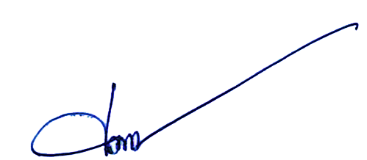 							         (นายศุภชัย  ธราพร)							 ประธานสภาเทศบาลตำบลฉวาง                      บันทึกข้อความ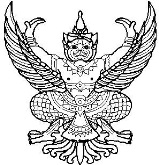 ส่วนราชการ  		สภาเทศบาลตำบลฉวาง    ที่                    -				วันที่  1  มกราคม  2566    เรื่อง  ประกาศการใช้ประมวลจริยธรรมสำหรับสมาชิกสภาท้องถิ่น ของเทศบาลตำบลฉวาง  พ.ศ.2566เรียน  สมาชิกสภาเทศบาลตำบลฉวางด้วยรัฐธรรมนูญแห่งราชอาณาจักรไทย พุทธศักราช ๒๕๖๐ มาตรา ๗๖ วรรคท้าย บัญญัติให้รัฐพึงจัดให้มีมาตรฐานทางจริยธรรมเพื่อให้หน่วยงานของรัฐใช้เป็นหลักในการกำหนดประมวลจริยธรรม สำหรับเจ้าหน้าที่ ของรัฐในหน่วยงานนั้นๆ ซึ่งต้องไม่ต่ำกว่ามาตรฐานทางจริยธรรมดังกล่าวเพื่อให้เป็นไปตามบทบัญญัติแห่งรัฐธรรมนูญแห่งราชอาณาจักรไทย พุทธศักราช ๒๕๖๐ จึงขออนุมัติ ประกาศใช้ประมวลจริยธรรมของสำหรับสมาชิกสภาท้องถิ่นของเทศบาลตำบลวาง อำเภอฉวาง จังหวัดนครศรีธรรมราชจึงเรียนมาเพื่อทราบ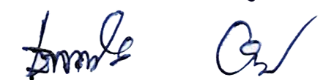 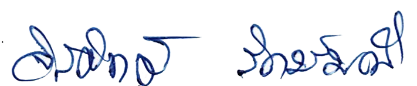 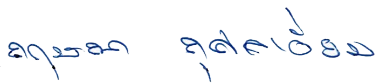 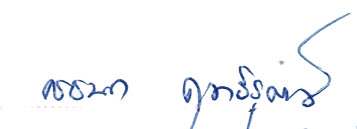 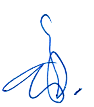 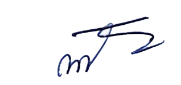 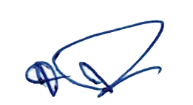 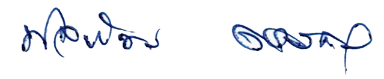 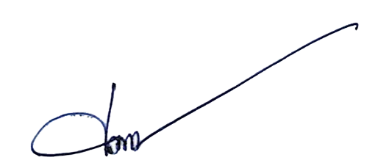 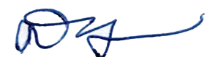 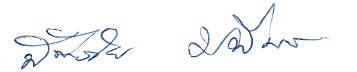 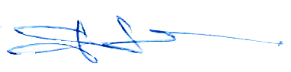 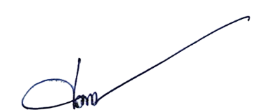 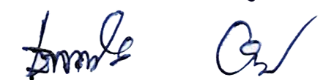 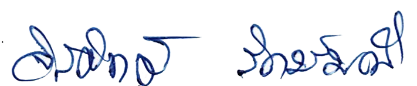 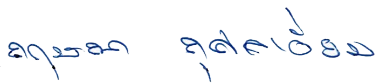 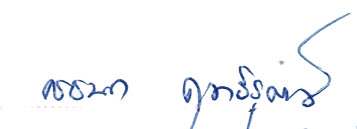 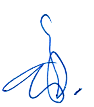 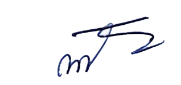 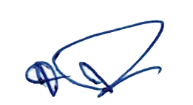 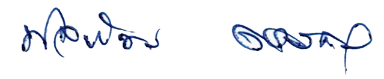 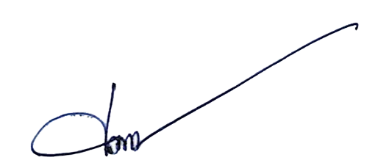 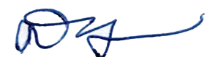 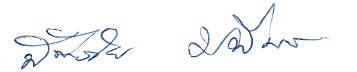 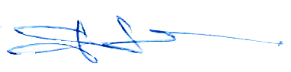 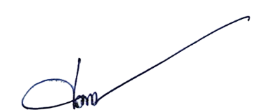 						   (นายศุภชัย  ธราพร)					      ประธานสภาเทศบาลตำบลฉวาง-ทราบ1.สมาชิกสภาเทศบาลตำบลฉวาง...........................................................2.สมาชิกสภาเทศบาลตำบลฉวาง............................................................3.สมาชิกสภาเทศบาลตำบลฉวาง...........................................................4.สมาชิกสภาเทศบาลตำบลฉวาง...........................................................5.สมาชิกสภาเทศบาลตำบลฉวาง...........................................................6.สมาชิกสภาเทศบาลตำบลฉวาง...........................................................7.สมาชิกสภาเทศบาลตำบลฉวาง...........................................................8.สมาชิกสภาเทศบาลตำบลฉวาง...........................................................9.สมาชิกสภาเทศบาลตำบลฉวาง...........................................................10.สมาชิกสภาเทศบาลตำบลฉวาง.........................................................11.สมาชิกสภาเทศบาลตำบลฉวาง.........................................................12.สมาชิกสภาเทศบาลตำบลฉวาง.........................................................